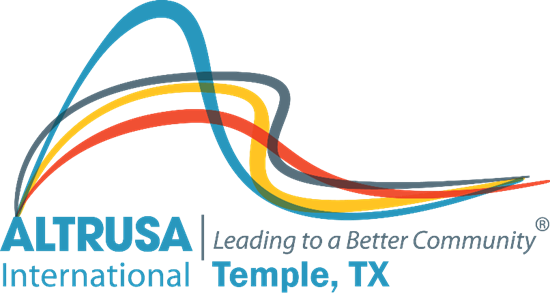 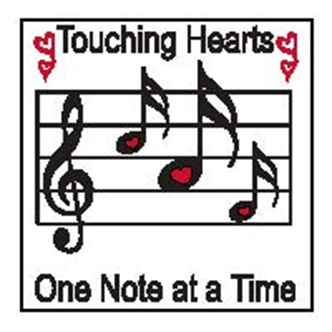 Altrusa Business Meeting AgendaRWYC – 1515 South 25th StreetZoom link:Join Zoom Meetinghttps://us02web.zoom.us/j/83173020811?pwd=UkI3SmVPaFoyR3VsZ3hHZ1prcE83QT09Meeting ID: 831 7302 0811Passcode: 922828February 8, 2022I. Call meeting to orderAltrusa GraceFor this food before us spread,For our steps in safety led,For thy favor on our way,Lord, accept our thanks today.Pledge to the US FlagII. Introduction of guests – Dana RiegelIII. New member Initiation – Dana Riegel        Amy Hayes – Sponsors – Tara Stafford and Dana RiegelIV.             Accent – Linda Moore – District Nine ConferenceV.	Review minutes from January business and program meeting – Jennifer AdamsVI.	Treasurer’s Report – Donna WrightVII.	Corresponding Secretary – Donna Wright for Sharon SchmidtVIII.	New business –Proposed projects – Brenda Hill Erica’s Closet (2 pages) McLane Children’s HospitalDays for GirlsLiteracy Project Book Exchange/Book DrivePassion Project for February – Travis Science Academy and RWYCAltrusa Loves our ER NursesRonald McDonald House Golf TournamentSignature Project #3 – Kids at BCYC (Belton Christian Youth Center) (2 pages)Nominating committee slate of officers – Traci Squarcette – ChairVote on delegates – Altrusa District Nine conference  IX.       Announcements  -  District Nine Follow up Official Club visit survey reportContinue collecting books for “Change One Million Lives, One Book at a Time” club challenge!Ronald McDonald House – Passion Project for January - presentation           Committee announcementsX. BragsXI. 	BenedictionMay we go forth with high ideals, To greet our fellow man, 	Be true to all Altrusa aims,Until we meet again.